                                                 LỊCH TRÌNH CHUYÊN MÔNNăm học: 2018 – 2019(Kèm theo kế hoạch số   /KH-MNTH ngày    /   /2018)Căn cứ kế hoạch số 105/KH-PGD&ĐT ngày 31/8/2018 của Phòng giáo dục và Đào tạo về việc Hướng dẫn thực hiện nhiệm vụ Giáo dục mầm non năm học 2018 - 2019;Căn cứ Hướng dẫn số 106/PGD&ĐT ngày 31/8/2018 của Phòng giáo dục và Đào tạo về việc Hướng dẫn thực hiện quy chế chuyên môn giáo dục mầm non năm học 2018- 2019;Trường mầm non Tuổi Hoa xây dựng lịch trình chuyên môn  năm học 2018 - 2019 như sau:                                                          ỦY BAN NHÂN DÂN QUẬN LONG BIÊNTRƯỜNG MẦM NON TUỔI HOA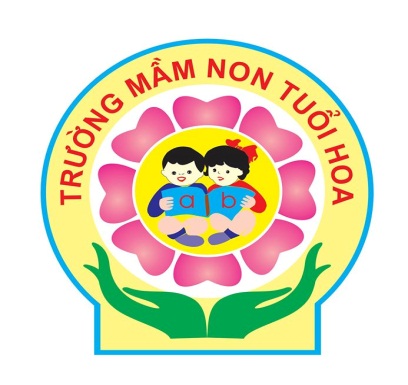                                      LỊCH TRÌNH CHUYÊN MÔN NĂM HỌC 2018- 2019                                                        Long Biên, tháng 9 năm 2018                                                               UBND QUẬN LONG BIÊN TRƯỜNG MẦM NON TUỔI HOA                   CỘNG HOÀ XÃ HỘI CHỦ NGHĨA VIỆT NAM    Độc lập - Tự do - Hạnh phúcThángNội dungNgười thực hiệnBộ phận thực hiệnLãnh đạo phụ trách Thời gian hoàn thành Tháng 8/2018- Chuẩn bị khai giảng năm học mới.CBGVNV- BGHCả thángTháng 8/2018- Phân trẻ vào các lớp theo độ tuổi, phân công nhiệm vụ cho giáo viên nhân viên.CBGVNV-Hiệu trưởngTuần 1Tháng 8/2018-Tiếp tục cử CB, GV, NV tham gia các lớp tập huấn chuyên môn do PGD tổ chức. GVNV- Phó HTPTCMTuần 1,2,3Tháng 8/2018- Dự lớp bồi dưỡng chính trị hè của QuậnCBGV- Hiệu trưởngTuần 1Tháng 8/2018-XD kế hoạch đầu tư trang thiết bị ĐDĐC cho hoạt động CSGD trẻ. CBGVNV- Hiệu trưởngTuần 2Tháng 8/2018- Tập huấn chuyên đề “ Tiếp cân học qua chơi và đổi mới hình thức tổ chức hoạt động giáo dục lĩnh vực phát triển ngôn ngữ ”CBGV- Phó HTPTCMTuần 2Tháng 8/2018- Dự tổng kết năm học 2017 – 2018 và triển khai nhiệm vụ năm học mới 2018 – 2019.BGH-Hiệu trưởngTuần 3Tháng 8/2018- Xây dựng dự thảo  phiên chế năm học, lịch trình hoạt động chuyên môn, mục tiêu năm học.TTCM, khối trưởng CM-Phó HTPTCMTuần 4Tháng 8/2018- Mua sắm học phẩm, phát học phẩm cho các lớp.-Phó HTPTCM-Hiệu trưởngTuần 4Tháng 9/2018- Tổ chức Lễ khai giảng, ổn định nề nếp đầu nămCBGVNV-Hiệu trưởngNgày 5/9Tháng 9/2018- Triển khai thực hiện chương trình giáo dục Mầm non từ 10/9/2018 (35 tuần), kết thúc 17/5/2019.BGH, GV-Phó HTPTCMTuần 2Tháng 9/2018- Giao nhiệm vụ cho các lớp làm điểm. - GV,-TTCM-Hiệu trưởngTuần 2Tháng 9/2018- Hoàn thiện các loại báo cáo thống kê đầu năm- Văn thư- Hiệu trưởngTuần 2Tháng 9/2018- XD quy chế chuyên môn; lịch trình hoạt động chuyên môn; Kế hoạch hoạt động chuyên môn; Kế hoạch thanh tra nghiệp vụ sư phạm giáo viên…- TTCM, ban thanh tra, HPCM.-Phó HTPTCMTuần 3Tháng 9/2018 - Tiếp tục bồi dưỡng kĩ năng xây dựng kế hoạch giáo dục và đánh giá trẻ. - GV- HPCMTuần 3Tháng 9/2018- Xây dựng điểm môi trường  A3, B4, C3- Đ/C Loan , Phượng , Bằng- HPCMTuần 3Tháng 9/2018-Tổ chức bồi dưỡng quy chế CM cho CBGVNV- CBGVNV- HPCMTuần 4Tháng 9/2018- Kiếm tra nền nếp đầu năm ở 100% các lớp nhà trẻ - mẫu giáo- GV- HPCMTuần 4Tháng 9/2018 - Tổ chức cân đo, khám sức khỏe đại trà cho học sinh.- Y tế- Phó HTPTNDTuần 4Tháng 9/2018 - Tổ chức họp phụ huynh các lớp- BGH, GV- BGHTuần 4Tháng 10/2018- Tổ chức tết trung thu- GV toàn trường- BGHTuần 1Tháng 10/2018- Tiếp tục tham gia các tập huấn chuyên môn do PGD&ĐT tổ chức - GV- Phó HTPTCMTheo lịch PGDTháng 10/2018- Tham dự kiến tập một số chuyên đề do PGD tổ chức. - GV- Phó HTPTCMTuần 1Tháng 10/2018- Kiểm tra đột xuất, báo trước các hoạt động của lớp- TTCM - Phó HTPTCMTuần 2Tháng 10/2018- Kiểm tra nghiệp vụ sư phạm giáo viên, kiểm tra toàn diện 01 lớp.( Theo lịch).- GV- BGHTuần 2Tháng 10/2018- Tổ chức hội thi giáo viên dạy giỏi, nhân viên nuôi dưỡng giỏi cấp trường.- GVNV- Phó HTPTCMTuần 3Tháng 10/2018- Tổ chức thi quy chế nuôi dạy trẻ MN cấp trường- GVNV- Phó HTPTCMTuần 3Tháng 10/2018- Phát huy SKKN năm học 2017 - 2018 (Loại A cấp Quận, loại B cấp TP).- GVNV- Phó HTPTCMTuần 4Tháng 10/2018- Tổ chức chào mừng ngày phụ nữ Việt Nam 20/10- GVNV-Phó HTPTCMTuần 3Tháng 10/2018- Tổ chức hội nghị viên chức- CBGVNV- Hiệu trưởng- CTCĐTuần 4Tháng 10/2018 - Đăng ký danh hiệu thi đua :Trường học an toàn- phòng tránh tai nạn thương tích, Trường học thân thiện, học sinh tích cực, Trường Tiên tiến Thể dục – Thể thao, danh hiệu Tiên tiến xuất sắc cấp quận.-  Phó HTPTCM- HTTuần 4Tháng 11/2018- Tham dự kiến tập một số chuyên đề do PGD tổ chức.- GV-Phó HTPTCMTheo lịch PGDTháng 11/2018- Bồi dưỡng giáo viên nhân viên tham gia  hội thi giáo viên dạy giỏi, nhân viên nuôi dưỡng  giỏi cấp Quận- GCNV- Phó HTPTCMTuần 1- 2Tháng 11/2018- Kiếm tra đột xuất, báo trước các hoạt động CSGD của 100% các lớp thực hiện quy chế CM- Tổ CM- Phó HTPTCMCả thángTháng 11/2018- Sinh hoạt chuyên môn, rút kinh nghiệm thực hiện chủ đề.- TTCM- Phó HTPTCMTuần 2Tháng 11/2018- Tổ chức kỉ niệm ngày nhà giáo Việt Nam 20/11Toàn trường-BGHTuần 3Tháng 11/2018- Tổ chức kiến tập chuyên đề sau hội giảng 20/11 và sau kiến tập Quận.- GV- Phó HTPTCMTuần 3Tháng 11/2018-  Tham gia kiến tập chuyên đề “ Xây dựng trường MN lấy trẻ làm trung tâm” do Quận tổ chức.- Giáo viên côt cán- Phó HTPTCM- Phó HTPTCMTuần 4Tháng 12/2018- Kiểm tra đột xuất, báo trước các hoạt động của lớp, thực hiện qui chế chuyên môn.-TTCM-Tổ GV- Phó HTPTCMCả thángTháng 12/2018 - Tổ chức cân, đo định kỳ cho trẻ lần 2- Y tế- Phó HTPTNDTuần 1Tháng 12/2018-Tham gia khai mạc hội thi GVNV giỏi cấp Quận. -Phó HTPTCMTheo lịch PGDTháng 12/2018- Hướng dẫn, chỉ đạo giáo viên tham gia thi “giáo viên dạy giỏi – NVND giỏi cấp Quận”Gv giỏi cấp trườngGV toàn trường- Phó HTPTCMTuần 3- 4Tháng 12/2018- Tổ chức cho trẻ tìm hiểu về các chú bộ đội, chúc mừng ngày 22/12- GV- Phó HTPTCMTuần 3Tháng 12/2018- Tổng hợp số liệu về các hoạt động giáo dục – báo cáo sơ kết học kì IGVCN,TTCM- Phó HTPTCMTuần 4Tháng 12/2018-Phân công giáo viên nhân viên tham gia khai mặc hội thi giáo viên, nhân viên nuôi dưỡng giỏi  cấp Quận năm học 2018-2019.- Phó HTPTCMTuần 4Tháng 1/2019-Tham gia tập huấn chuyên đề đổi mới hình thức  tổ chức giáo dục chuyên đề làm quen với Toán tại Mn Phúc Đồng.- Giáo viên côt cán- Phó HTPTCM- Phó HTPTCMTuần 1Tháng 1/2019- Kiểm tra 100% lớp thực hiện quy chế chuyên môn.- GV- BGHTuần 1Tháng 1/2019- Tham gia tập huấn chuyên đề khám phá khoa học các độ tuổi Mẫu Giáo tại Mn Thạch Bàn. - NV Y tế- Phó HTPTNDTuần 2Tháng 1/2019- Kiểm tra phòng chống dịch bệnh, phòng chống tai nạn thương tích và vệ sinh an toàn thực phẩm trong nhà trường.- NV y tế- Phó HTPTNDTuần 2Tháng 1/2019- Tham gia khai mạc hội thi giáo viên dạy giỏi, nhân viên nuôi dưỡng giỏi cấp Quận.- GV- Phó HTPTCMTheo lịch PGDTháng 1/2019- Sơ kết học kỳ I , triển khai phương hướng học kỳ 2- Phó HTPTCM- HTTuần 4Tháng 1/2019- Tổ chức “ Liên hoan chúng cháu vui khỏe”- GV- Phó HTPTCMTuần 4Tháng 2/2019- Kiếm tra đột xuất các hoạt động CSGD của 100% các lớp- GV- Phó HTPTCM-TTCMTuần 1Tháng 2/2019- Đảm bảo an toàn tuyệt đối trước, trong sau tết Toàn trường- BGHTuần 2,3Tháng 2/2019- Tổ chức kiến tập các tiết thi giáo viên giỏi cấp quận, cho 100% GV - GV dự thi- Phó HTPTCMTuần 3Tháng 2/2019- Tham quan đình làng Hội Xá- GV- Phó HTPTCMTuần 3Tháng 2/2019- Phát động phong trào viết SKKN.- GV, TTCM- Phó HTPTCMTuần 4Tháng 2/2019-Nghỉ tết Âm lịch: Kiểm tra vệ sinh các lớp các bộ phận trước và sau nghỉ Tết. - GV, NV- Phó HTPTCMTuần 4Tháng 3/2019- Kiểm tra nghiệp vụ sư phạm giáo viên, kiểm tra toàn diện lớp.( Theo lịch).- GV- BGHTuần 1Tháng 3/2019- Kiểm tra quy chế chuyên môn, dự giờ đột xuất chuyên môn và phòng tránh tai nạn thương tích.- TTCM,  - Phó HTPTCMCả thángTháng 3/2019- Tham gia kiến tập các tiết đạt giải cao trong hội thi giáo viên giỏi cấp Quận.- GV- Phó HTPTCMTheo lịch PGDTháng 3/2019-Tổ chức kỷ niệm ngày quốc tế phụ nữ 8/3- GV- Phó HTPTCMTuần 1Tháng 3/2019- Tổ chức Hội giảng Mùa Xuân tới 100% giáo viên.- GVNV- Phó HTPTCMTuần 1,2Tháng 3/2019- Chấm SKKN cấp trường-TTCM, Phó HTPTCM- Phó HTPTCMTuần 4Tháng 3/2019- Tham gia liên hoan "Chúng cháu vui khỏe cấp Quận "- GV, TTCM khối lớn- Phó HTPTCMTheo kế hoạch PGDTháng 3/2019- Tham gia dự tổng kết hội thi GVDG - NVND giỏi  cấp Quận.- GV, NVND, Phó HTPTCM- BGHLịch PGDTháng 4/2019- Kiểm tra 100% lớp thực hiện quy chế chuyên môn.- GV- BGHCả thángTháng 4/2019- Tổ chức bé tập làm nội trợ “ Nặn bánh trôi” nhân ngày tết hàn thực.- GV- Phó HTPTCMTuần 2Tháng 4/2019- Tổng hợp SKKN loại A cấp trường nộp về phòng GD.- Tổ CM- Phó HTPTCMTuần 1,2Tháng 4/2019- Đánh giá sự phát triển của trẻ theo quy định. Tổng hợp kết quả đánh giá trẻ ở các độ tuổi. Rút kinh nghiệm công tác đánh giá trẻ.- GV- Phó HTPTCMTuần 3Tháng 4/2019- Kiểm tra chất lượng toàn diện 100% các lớp. Triển khai đánh giá giáo viên theo tiêu chuẩn nghề nghiệp giáo viên mầm nonHPCM, tổ CM, TTND- Phó HTPTCMTuần 4Tháng 4/2019- Tổ chức  cân, đo định kỳ cho trẻ lần 3.- khám sức khỏe lần 2 cho trẻ. - NV y tế-Phó HTPTNDTuần 3Tháng 4/2019- Báo cáo phong trào "Xây dựng trường học thân thiện, học sinh tích cực". “Trường học an toàn – Phòng chống tai nạn thương tích”.- Phó HTPTCM- Phó HTPTCMTheo lịch PGDTháng 4/2019- Báo cáo thống kê cuối năm. Hoàn thiện hồ sơ phổ cập trẻ 5 tuổi.- VT- Hiệu trưởngTuần 4Tháng 5/2019- Triển khai chủ đề cuối năm học ở các độ tuổi theo kế hoạch - TTCM- Phó HTPTCMTuần 1Tháng 5/2019- Kiểm tra các lớp ôn dạy trẻ kĩ năng tự phục vụ- GV- Phó HTPTCMTuần 1Tháng 5/2019- Đánh giá xếp loại giáo viên - BGH- HTTuần 3Tháng 5/2019- Kiểm tra hồ sơ sổ sách cuối năm- GV- Phó HTPTCMTuần 3Tháng 5/2019- Hoàn thiện các hồ sơ thi đua cuối năm, nộp về Phòng- BGH, VP- HTTuần 4Tháng 5/2019- Xây dựng kế hoạch tuyển sinh năm học 2019-2020- BGH- HTTuần 4Tháng 5/2019- Tổ chức họp PH cuối năm.- Tổ chức hội nghị tổng kết năm học- GV-Toàn trường- HT- HTTuần 4 Tuần 4Tháng 6/2019- Triển khai kế hoạch giáo dục hè ở các độ tuổi theo đúng kế hoạch - GV-Phó HTCMTuần 1Tháng 6/2019- Kiểm tra đột xuất các lớp triển khai hoạt động hè.-Phó HTCM-HTTuần 2Tháng 6/2019- Cân đại trà hè- Y tế-  Phó HTNDTuần 2Tháng 6/2019- Bồi dưỡng hè cho GV- GVPhó HTCMTuần 4Tháng 7+8/2019- Triển khai kế hoạch giáo dục hè ở các độ tuổi theo đúng kế hoạch - GVPhó HTCMTuần 1Tháng 7+8/2019- Tổ chức thực hiện công tác tuyển sinh - GV, BGH, VP-BGHTuần 1Tháng 7+8/2019- Kiểm tra hoạt động hè.-  BGH- HTTuần 2Tháng 7+8/2019- Dự bồi dưỡng hè năm 2019- GVNV- HTLịch PGDTháng 7+8/2019- Tổ chức hội nghị tổng kết năm học 2018 – 2019; Tổng kết chuyên đề  phát triển ngôn ngữ và triển khai nhiệm vụ năm học 2018 – 2019.- BGH- HTLịch PGDTháng 7+8/2019- Chuẩn bị phân công GV , chuyển lớp- BGH- HTTuần 3HIỆU TRƯỞNGỦY BAN NHÂN DÂN QUẬN LONG BIÊNTRƯỜNG MẦM NON TUỔI HOALỊCH TRÌNH CHUYÊN MÔN NĂM HỌC 2018- 2019Long Biên, tháng 9 năm 2018